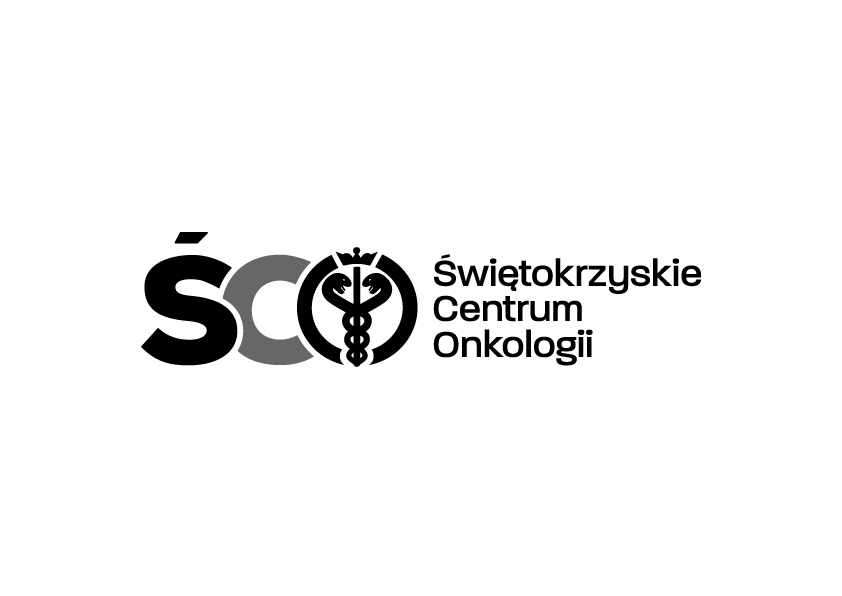 Adres: ul. Artwińskiego , 25-734 Kielce  Sekcja Zamówień Publicznychtel.: (0-41) 36-74-279  10.05.2022r.Informacja o kwocie na sfinansowanie zamówienia AZP.2411.65.2022.IA- Zakup wraz z dostawą odczynników do oznaczania hormonów, markerów nowotworowych oraz  przeciwciał wraz z dzierżawą analizatora  i sprzętu niezbędnego do ich  wykonania dla Zakładu Markerów Nowotworowych   Świętokrzyskiego Centrum Onkologii w Kielcach.Działając na podstawie art. 222 ust. 4 ustawy z dnia 11 września 2019 r. – Prawo zamówień publicznych, Zamawiający przekazuje informacje dotyczące kwoty jaką zamierza przeznaczyć na sfinansowanie zamówienia:Wartość  NETTOPAKIET NR 110.800,00PAKIET NR 2114.276,00PAKIET NR 330.148,92PAKIET NR 420.831,83PAKIET NR 544.688,00RAZEM:220.744,75